SCHWERPUNKTE§z.B. Kompetenzen §z.B. Studienschwerpunkte§z.B. besondere EDV-KenntnissePROJEKTHISTORIEMusterprojekt im Musterbereich Zeitraum:Auftraggeber:Aufgaben:Schwerpunkte: Technologien:Musterprojekt 2 im Musterbereich Zeitraum:Auftraggeber:Aufgaben:Schwerpunkte: Technologien:PERSÖNLICHESGeburtsdatum: Kapazität:                   Stundensatz:               Einsatzort: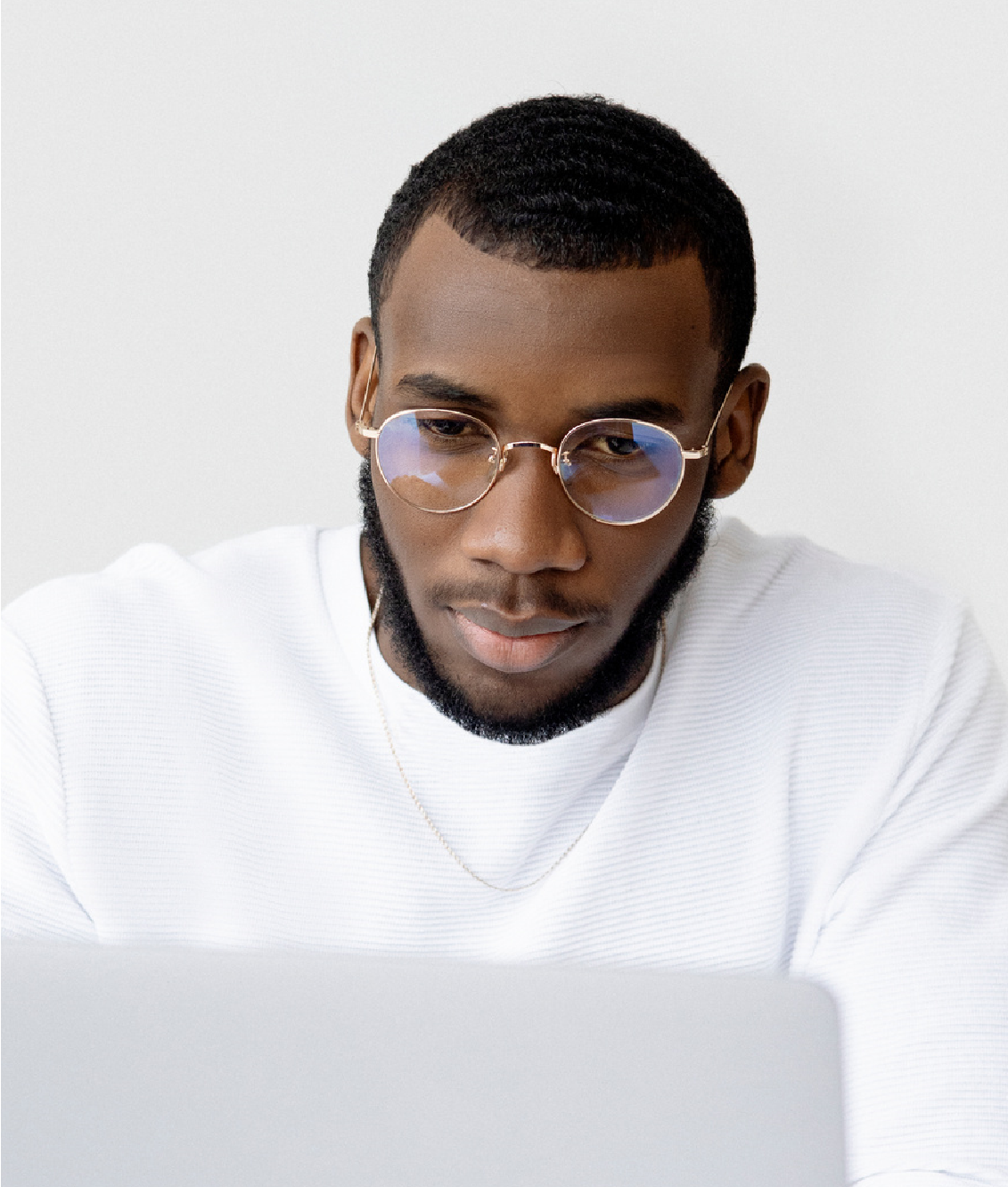 SCHULUNGEN & WEITERBILDUNGEN01/2019: Musterweiterbildung im Bereich xy 07/2018: vierwöchige Sprachreise nach Musterstadt03/2018:          Musterschulung im Bereich yzAUSBILDUNG010/2016 – 08/2018     Master in „Musterstudium“ , Master ofScience (M.Sc.)MusteruniversitätSchwerpunkteMaster-Thesis: „Musterthema“10/2013 – 05/2016     Bachelor in „Musterstudium“ , Bachelor ofArts (B.A.)MusteruniversitätSchwerpunkteBachelor-Thesis: „Musterthema“	freelancermap.deMax MustermannUnternehmensnameMusterstraße                                                      99999 MusterstadtTelefonnummerE-Mail-AdresseDomain